Заявка на участие во Всероссийском  конкурсе творческих работ  учащихся ОУ и студентов «Белые Журавлята России»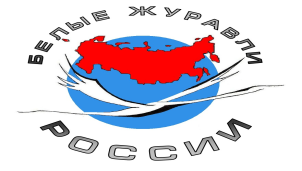 Наименование субъекта РФ __________________________________________Наименование муниципального образования ___________________________ Административный округ (для Москвы) _______________________________Ф.И.О. (полностью) участника конкурса __________________________________________________________________ Класс (курс), в (на) котором обучается участник ________________________ Номинация ________________________________________________________Название работы ___________________________________________________Электронная почта участника ________________________________________Контактный телефон участника _______________________________________Ф.И.О. (полностью) учителя, обеспечивающего педагогическое сопровождение участника конкурса__________________________________________________________________ Контактный телефон учителя _________________________________________  Электронная почта учителя __________________________________________Полное название образовательной организации __________________________________________________________________  Электронная почта образовательной организации _________________________________________________________________ Телефон образовательной организации _______________________________Письменное согласие (синими чернилами ) на обработку персональных данных и публикацию конкурсного материала участника (студенты) или  законного представителя учащегося  (школьники) _______________________                    _____________________________ (подпись)                                                        (расшифровка)